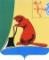 АДМИНИСТРАЦИЯ ТУЖИНСКОГО МУНИЦИПАЛЬНОГО РАЙОНАКИРОВСКОЙ ОБЛАСТИПОСТАНОВЛЕНИЕО внесении изменений в постановление администрации Тужинского муниципального района от 31.10.2018 № 378В соответствии с приказом министерства экономического развития и поддержки предпринимательства Кировской области от 20.09.2019 № 117                      «Об утверждении Порядка разработки и утверждения органами местного самоуправления Кировской области схемы размещения нестационарных торговых объектов», приказом министерства экономического развития и поддержки предпринимательства Кировской области от 03.09.2020 № 119 
«О внесении изменения в приказ министерства экономического развития и поддержки предпринимательства Кировской области от 20.09.2019 № 117», администрация Тужинского муниципального района ПОСТАНОВЛЯЕТ:1. Внести изменения в постановление администрации Тужинского муниципального района от 31.10.2018 № 378 «Об утверждении схемы размещения нестационарных торговых объектов на территории Тужинского муниципального района на 2019-2021 годы», утвердив схему размещения нестационарных торговых объектов на территории Тужинского муниципального района на 2019-2021 года в новой редакции согласно приложению.2. Контроль за выполнением постановления возложить на первого заместителя главы администрации Тужинского муниципального района по жизнеобеспечению Зубареву О.Н.3. Настоящее постановление вступает в силу с момента опубликования в Бюллетене муниципальных нормативных правовых актов органов местного самоуправления Тужинского муниципального района Кировской области.И.о. главы Тужинскогомуниципального района     С.И. Шишкина						ПриложениеУТВЕРЖДЕНАпостановлением администрации 						Тужинского муниципального района 						от  23.10.2020   №  306СХЕМАразмещения нестационарных торговых объектов на территории Тужинского муниципального района на 2019 - 2021 годы_______________23.10.2020№306пгт Тужапгт Тужапгт Тужапгт ТужаУчетный номерАдресные ориентиры нестационарного (-ых) торгового(-ых) объекта(-ов)Площадь земельного участка, на котором расположен(-ы) нестационарный(-ые) торговый(-ые) объект(-ы) (кв. м)Собственник земельного участка, на котором расположен(-ы) нестационарный(-ые) торговый(-ые) объект(-ы)Количество нестационарных торговых объектов (единиц)Вид нестационарного (-ых) торгового(-ых) объекта(-ов)Площадь нестационарного(-ых) торгового(-ых) объекта(-ов) (кв. м)Специализация нестационарного(-ых) торгового(-ых) объекта(-ов)Период размещения нестационарного торгового объекта (начало и окончание периода)123456789п. Тужа, ул. Горького32,9Тужинский район1Павильон18-15.02.2017п. Тужа, ул. Горького36Тужинский район1Павильон26-26.11.2010п. Тужа, ул. Горького28Тужинский район1Павильон20Автозапчасти16.03.2011п. Тужа ул. Колхозная27,3Тужинский район1Павильон24,22Парикмахерская26.05.2010п. Тужа ул. Колхозная56Тужинский район1Павильон28Промтовары01.09.2011п. Тужа ул. Колхозная23,5Тужинский район1Павильон15,48Бытовая химия16.11.2009п. Тужа ул. Колхозная47Тужинский район1Павильон26,14Промтовары09.06.2008п. Тужа ул. Некрасова82,5Тужинский район1Павильон49,05Продукты24.08.2009п. Тужа ул. Колхозная47,36Тужинский район1Павильон28,28Продукты15.01.201043:33:010118:151п. Тужа ул. Колхозная58Тужинский район1Павильон20Игрушки25.10.2013п. Тужа ул. Набережная40Тужинский район1Павильон17,5Продукты16.11.2018п. Тужа ул. Колхозная32,6Тужинский район1Павильон26,54Бытовая химия27.06.2014п. Тужа ул. Колхозная36Тужинский район1Павильон20Продукты03.02.2014п. Тужа ул. Колхозная42Тужинский район1Павильон23Детская одежда01.09.2011п. Тужа ул. Горького42,3Тужинский район1Павильон24-12.07.2012п. Тужа ул. Колхозная36,6Тужинский район1Павильон19,16Канцтовары27.06.2014п. Тужа ул. Колхозная15,54Тужинский район1Павильон15-01.07.2016п. Тужа ул. Колхозная23,45Тужинский район1Павильон21Склад01.09.2011п. Тужа ул. Колхозная24Тужинский район1Киоск20-п. Тужа ул. Колхозная46Тужинский район1Павильон35,15Продукты19.02.201543:33:010118:319п. Тужа ул. Колхозная40Тужинский район1Павильон25Рыболовные снасти08.06.201243:33:010118:319п. Тужа ул. Колхозная40Тужинский район1Павильон25Промтовары08.06.201243:33:010118:319п. Тужа ул. Колхозная80Тужинский район1Павильон50Продукты08.06.201243:33:010118:319п. Тужа ул. Колхозная40Тужинский район1Павильон25Продукты08.06.201243:33:010118:319п. Тужа ул. Колхозная40Тужинский район1Павильон25Продукты08.06.201243:33:010118:319п. Тужа ул. Колхозная40Тужинский район1Павильон26Промтовары09.06.201243:33:010118:435п. Тужа ул. Колхозная39Тужинский район1Павильон--26.11.201343:33:010118:434п. Тужа ул. Колхозная54Тужинский район1Павильон26Продукты26.11.201343:33:010118:436п. Тужа ул. Колхозная41Тужинский район1Павильон--26.11.2013п. Тужа ул. Колхозная32Тужинский район1Павильон18-28.04.201043:33:010118:437п. Тужа ул. Колхозная40Тужинский район1Павильон26Канцтовары26.11.2013